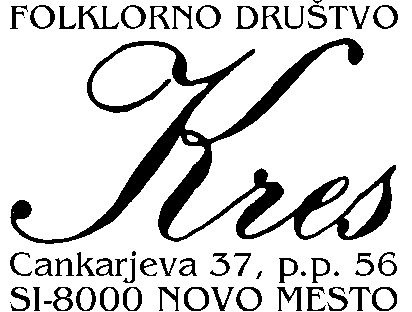 Novo mesto, 25.03.2021Letno poročilo garderoberja za leto 2020V letu 2020 je bilo primarno delo garderoberja okrnjeno v skladu z ukrepi ob epidemiji nalezljive bolezni COVID-19. V začetku leta smo še intenzivno pripravljali novo kostumsko podobo Razkrižja in jo dokončali. Izdelanih je 9 parov stiliziranih kostumov za novo plesno postavitev. V času epidemije so bili v garderobo vrnjeni kostumi vseh skupin, kar smo izkoristili za čiščenje in popravila.Stroški garderobe za vzdrževanje in nabavo so znašali 1.790,20 eur.vzdrževanječiščenje oblačil v čistilnici				144,45 eurpopravilo klobukov				610,00 eur	Skupaj za vzdrževanje			754,45 eurnabava blago 								423,05 eurvisoke nogavice za Razkrižje				 	112,50 eurklobuki		              	500,20 eur	Skupaj za nakup		           1035,75 eurStroški najemnine za prostore garderobe v letu 2020 so 1.200,00 eur.skupaj		         2.990,20 eurOb upoštevanju predpisanih ukrepov za zajezitev širjenja okužb bo garderoba obratovala tudi v letu 2021.Andreja Pavlič,   garderoberka               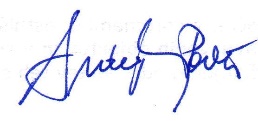 